HIS 102 (Western Civilization Post 1689)TEST I Supplemental Materials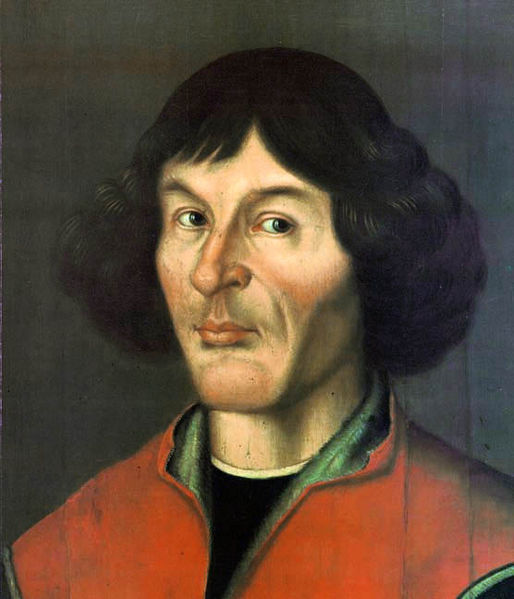 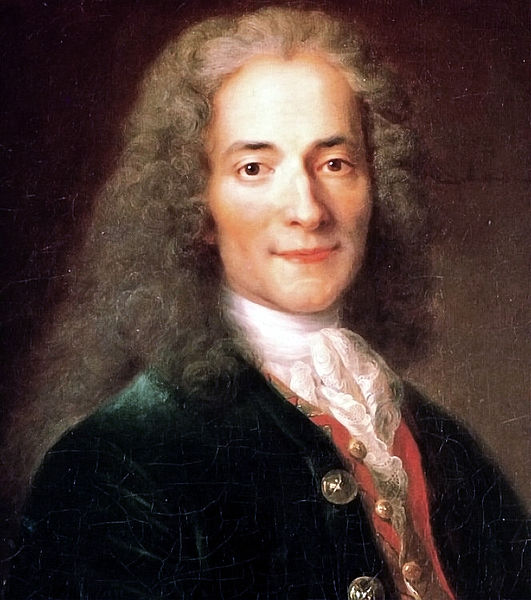 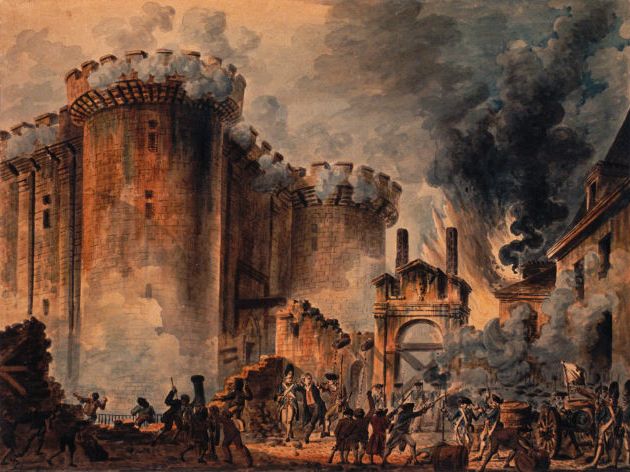 Mr. Tom Richey,InstructorDocument 2.1From Nicholas Copernicus, “On the Revolution of the Heavenly Bodies” (1543)The History Guide:  http://www.historyguide.org/earlymod/dedication.html To His Holiness, Pope Paul III,
Nicholas Copernicus' Preface
to His Books on the RevolutionsI can readily imagine, Holy Father, that as soon as some people hear that in this volume, which I have written about the revolutions of the spheres of the universe, I ascribe certain motions to the terrestrial globe, they will shout that I must be immediately repudiated together with this belief. For I am not so enamored of my own opinions that I disregard what others may think of them. I am aware that a philosopher's ideas are not subject to the judgment of ordinary person's, because it is his endeavor to seek the truth in all things, to the extent permitted to human reason by God. Yet I hold that completely erroneous views should be shunned. Those who know that the consensus of many centuries has sanctioned the conception that the earth remains at rest in the middle of the heaven as its center would, I reflected, regard it as an insane pronouncement if I made the opposite assertion that the earth moves. Therefore I debated with myself for a long time whether to publish the volume which I wrote to prove the earth's motion or rather to follow the example of the Pythagoreans and certain others, who used to transmit philosophy's secrets only to kinsmen and friends, not in writing but by word of mouth.... And they did so, it seems to me, not, as some suppose, because they were in some way jealous about their teachings, which would be spread around; on the contrary, they wanted the very beautiful thoughts attained by great men of deep devotion not to be ridiculed by those who are reluctant to assert themselves vigorously in any literary pursuit unless it is lucrative; or if they are stimulated to the nonacquisitive study of philosophy by the exhortation and example of others, yet because of their dullness of mind they play the same part among philosophers as drones among bees. When I weighed these considerations, the scorn which I had reason to fear on account of the novelty and unconventionality of my opinion almost induced me to abandon completely the work which I had undertaken.But while I hesitated for a long time and even resisted, my friends [encouraged me]. . . . Foremost among them was the cardinal of Capua, Nicholas Schönberg, renowned in every field of learning. Next to him was a man who loves me dearly, Tiedemann Giese, bishop of Chelmno, a close student of sacred letters as well as of all good literature. For he repeatedly encouraged me and, sometimes adding reproaches, urgently requested me to publish this volume and finally permit it to appear after being buried among my papers and lying concealed not merely until the ninth year but by now the fourth period of nine years. The same conduct was recommended to me by not a few other very eminent scholars. They exhorted me to no longer refuse, on account of the fear which I felt, to make my work available for the general use of students of astronomy. The crazier my doctrine of the earth's motion now appeared to most people, the argument ran, so much the more admiration and thanks would it gain after they saw the publication of my writings dispel the fog of absurdity by most luminous proofs. Influenced therefore by these persuasive men and by this hope, in the end I allowed my friends to bring out an edition of the volume, as they had long besought me to do. . . .But you are rather waiting to hear from me how it occurred to me to venture to conceive any motion of the earth, against the traditional opinion of astronomers and almost against common sense. . . .For a long time, then, I reflected on this confusion in the astronomical traditions concerning the derivations of the motions of the universe's spheres. I began to be annoyed that the movements of the world machine, created for our sake by the best and most systematic Artisan of all, were not understood with greater certainty by the philosophers, who otherwise examined so precisely the most insignificant trifles of this world. For this reason I undertook the task of rereading the works of all the philosophers which I could obtain to learn whether anyone had ever proposed other motions of the universe's spheres than those expounded by the teachers of astronomy in the schools. And in fact first I found in Cicero that Hicetas supposed the earth to move. Later I also discovered in Plutarch that certain others were of this opinion. . . .Therefore, having obtained the opportunity from these sources, I too began to consider the mobility of the earth. . . . I thought that I too would be readily permitted to ascertain whether explanations sounder than those of my predecessors could be found for the revolution of the celestial spheres on the assumption of some motion of the earth.Having thus assumed the motions which I ascribe to the earth later on in the volume, by long and intense study I finally found that if the motions of the other planets are correlated with the orbiting of the earth, and are computed for the revolution of each planet, not only do their phenomena follow therefrom but also the order and size of all the planets and spheres, and heaven itself is so linked together that in no portion of it can anything be shifted without disrupting the remaining parts and the universe as a whole. Accordingly in the arrangement of the volume too I have adopted the following order. In the first book I set forth the entire distribution of the spheres together with the motions which I attribute to the earth, so that this book contains, as it were, the general structure of the universe. Then in the remaining books I correlate the motions of the other planets and of all the spheres with the movement of the earth so that I may thereby determine to what extent the motions and appearances of the other planets and spheres can be saved if they are correlated with the earth's motions. I have no doubt that acute and learned astronomers will agree with me if, as this discipline especially requires, they are willing to examine and consider, not superficially but thoroughly, what I adduce in this volume in proof of these matters. However, in order that the educated and uneducated alike may see that I do not run away from the judgment of anybody at all, I have preferred dedicating my studies to Your Holiness rather than to anyone else. For even in this very remote corner of the earth where I live you are considered the highest authority by virtue of the loftiness of your office and your love for all literature and astronomy too. Hence by your prestige and judgment you can easily suppress calumnious attacks although, as the proverb has it, there is no remedy for a backbite.Perhaps there will be babblers who claim to be judges of astronomy although completely ignorant of the subject and, badly distorting some passages of Scripture to their purpose, will dare to find fault with my undertaking and censure it. I disregard them even to the extent of despising their criticism as unfounded. For it is not unknown that Lactantius, otherwise an illustrious writer but hardly an astronomer, speaks quite childishly about the earth's shape, when he mocks those who declared that the earth has the form of a globe. Hence scholars need not be surprised if any such person will likewise ridicule me. Astronomy is written for astronomers. To them my work too will seem, unless I am mistaken, to make some contribution.[Source: Nicholas Copernicus, On the Revolutions of the Heavenly Bodies, translated by Edward Rosen,  (London: Macmillan, 1972), pp. 3-5.]Document 2.2From Immanuel Kant, “What is Enlightenment?”Translated by Mary C. SmithSource:  http://www.columbia.edu/acis/ets/CCREAD/etscc/kant.htmlEnlightenment is man's emergence from his self-imposed nonage. Nonage is the inability to use one's own understanding without another's guidance. This nonage is self-imposed if its cause lies not in lack of understanding but in indecision and lack of courage to use one's own mind without another's guidance. Dare to know! (Sapere aude.) "Have the courage to use your own understanding," is therefore the motto of the enlightenment. Laziness and cowardice are the reasons why such a large part of mankind gladly remain minors all their lives, long after nature has freed them from external guidance. They are the reasons why it is so easy for others to set themselves up as guardians. It is so comfortable to be a minor. If I have a book that thinks for me, a pastor who acts as my conscience, a physician who prescribes my diet, and so on--then I have no need to exert myself. I have no need to think, if only I can pay; others will take care of that disagreeable business for me. Those guardians who have kindly taken supervision upon themselves see to it that the overwhelming majority of mankind--among them the entire fair sex--should consider the step to maturity, not only as hard, but as extremely dangerous. First, these guardians make their domestic cattle stupid and carefully prevent the docile creatures from taking a single step without the leading-strings to which they have fastened them. Then they show them the danger that would threaten them if they should try to walk by themselves. Now this danger is really not very great; after stumbling a few times they would, at last, learn to walk. However, examples of such failures intimidate and generally discourage all further attempts. Thus it is very difficult for the individual to work himself out of the nonage which has become almost second nature to him. He has even grown to like it, and is at first really incapable of using his own understanding because he has never been permitted to try it. Dogmas and formulas, these mechanical tools designed for reasonable use--or rather abuse--of his natural gifts, are the fetters of an everlasting nonage. The man who casts them off would make an uncertain leap over the narrowest ditch, because he is not used to such free movement. That is why there are only a few men who walk firmly, and who have emerged from nonage by cultivating their own minds. It is more nearly possible, however, for the public to enlighten itself; indeed, if it is only given freedom, enlightenment is almost inevitable. There will always be a few independent thinkers, even among the self-appointed guardians of the multitude. Once such men have thrown off the yoke of nonage, they will spread about them the spirit of a reasonable appreciation of man's value and of his duty to think for himself. It is especially to be noted that the public which was earlier brought under the yoke by these men afterwards forces these very guardians to remain in submission, if it is so incited by some of its guardians who are themselves incapable of any enlightenment. That shows how pernicious it is to implant prejudices: they will eventually revenge themselves upon their authors or their authors' descendants. Therefore, a public can achieve enlightenment only slowly. A revolution may bring about the end of a personal despotism or of avaricious tyrannical oppression, but never a true reform of modes of thought. New prejudices will serve, in place of the old, as guide lines for the unthinking multitude. This enlightenment requires nothing but freedom--and the most innocent of all that may be called "freedom": freedom to make public use of one's reason in all matters. Now I hear the cry from all sides: "Do not argue!" The officer says: "Do not argue--drill!" The tax collector: "Do not argue--pay!" The pastor: "Do not argue--believe!" Only one ruler in the world says: "Argue as much as you please, but obey!" We find restrictions on freedom everywhere….A man may postpone his own enlightenment, but only for a limited period of time. And to give up enlightenment altogether, either for oneself or one's descendants, is to violate and to trample upon the sacred rights of man. What a people may not decide for itself may even less be decided for it by a monarch, for his reputation as a ruler consists precisely in the way in which he unites the will of the whole people within his own. If he only sees to it that all true or supposed [religious] improvement remains in step with the civic order, he can for the rest leave his subjects alone to do what they find necessary for the salvation of their souls. Salvation is none of his business; it is his business to prevent one man from forcibly keeping another from determining and promoting his salvation to the best of his ability. Indeed, it would be prejudicial to his majesty if he meddled in these matters and supervised the writings in which his subjects seek to bring their [religious] views into the open…  It is worse when he debases his sovereign power so far as to support the spiritual despotism of a few tyrants in his state over the rest of his subjects. When we ask, “Are we now living in an enlightened age?” the answer is, “No, but we live in an age of enlightenment.” As matters now stand it is still far from true that men are already capable of using their own reason in religious matters confidently and correctly without external guidance. Still, we have some obvious indications that the field of working toward the goal [of religious truth] is now opened. What is more, the hindrances against general enlightenment or the emergence from self-imposed nonage are gradually diminishing. In this respect this is the age of the enlightenment and the century of Frederick [the Great]. A prince ought not to deem it beneath his dignity to state that he considers it his duty not to dictate anything to his subjects in religious matters, but to leave them complete freedom. If he repudiates the arrogant word "tolerant", he is himself enlightened; he deserves to be praised by a grateful world and posterity as that man who was the first to liberate mankind from dependence, at least on the government, and let everybody use his own reason in matters of conscience. Under his reign, honorable pastors, acting as scholars and regardless of the duties of their office, can freely and openly publish their ideas to the world for inspection, although they deviate here and there from accepted doctrine. This is even more true of every person not restrained by any oath of office. This spirit of freedom is spreading beyond the boundaries [of Prussia] even where it has to struggle against the external hindrances established by a government that fails to grasp its true interest. [Frederick's Prussia] is a shining example that freedom need not cause the least worry concerning public order or the unity of the community. When one does not deliberately attempt to keep men in barbarism, they will gradually work out of that condition by themselves. I have emphasized the main point of the enlightenment--man's emergence from his self-imposed nonage--primarily in religious matters, because our rulers have no interest in playing the guardian to their subjects in the arts and sciences. Above all, nonage in religion is not only the most harmful but the most dishonorable. But the disposition of a sovereign ruler who favors freedom in the arts and sciences goes even further: he knows that there is no danger in permitting his subjects to make public use of their reason and to publish their ideas concerning a better constitution, as well as candid criticism of existing basic laws. We already have a striking example [of such freedom], and no monarch can match the one whom we venerate. But only the man who is himself enlightened, who is not afraid of shadows, and who commands at the same time a well disciplined and numerous army as guarantor of public peace--only he can say what [the sovereign of] a free state cannot dare to say: "Argue as much as you like, and about what you like, but obey!" Thus we observe here as elsewhere in human affairs, in which almost everything is paradoxical, a surprising and unexpected course of events: a large degree of civic freedom appears to be of advantage to the intellectual freedom of the people, yet at the same time it establishes insurmountable barriers. A lesser degree of civic freedom, however, creates room to let that free spirit expand to the limits of its capacity. Nature, then, has carefully cultivated the seed within the hard core--namely the urge for and the vocation of free thought. And this free thought gradually reacts back on the modes of thought of the people, and men become more and more capable of acting in freedom. At last free thought acts even on the fundamentals of government and the state finds it agreeable to treat man, who is now more than a machine, in accord with his dignity. Document 2.3From Frederick the Great, Essay on the Forms of GovernmentModern History Sourcebook:  http://www.fordham.edu/Halsall/mod/hre-prussia.asp A sovereign must possess an exact and detailed knowledge of the strong and of the weak points of his country.  He must be thoroughly acquainted with its resources, the character of the people, and the national commerce....Rulers should always remind themselves that they are men like the least of their subjects.  The sovereign is the foremost judge, general, financier, and minister of his country, not merely for the sake of his prestige.  Therefore, he should perform with care the duties connected with these offices.  He is merely the [first] servant of the State.  Hence, he must act with honesty, wisdom, and complete disinterestedness in such a way that he can render an account of his stewardship to the citizens at any moment.  Consequently, he is guilty if he wastes the money of the people, the taxes which they have paid, in luxury, pomp, and debauchery.  He who should improve the morals of the people, be the guardian of the law, and improve their education should not pervert them by his bad example.Princes, sovereigns, and king have not been given supreme authority in order to live in luxurious self-indulgence and debauchery.  They have not been elevated by their fellow-men to enable them to strut about and to insult with their pride the simple-mannered, the poor, and the suffering.  They have not been placed at the head of the State to keep around themselves a crowd of idle loafers whose uselessness drives them towards vice.  The bad administration which may be found in monarchies springs from many different causes, but their principal cause lies in the character of the sovereign.  A ruler addicted to women will become a tool of his mistresses and favourites, and these will abuse their power and commit wrongs of every kind, will protect vice, sell offices, and perpetrate every infamy....The sovereign is the representative of his State. He and his people form a single body.  Ruler and ruled can be happy only if they are firmly united.  The sovereign stands to his people in the same relation in which the head stands to the body.  He must use his eyes and his brain for the whole community, and act on its behalf to the common advantage.  If we wish to elevate monarchical above republican government, the duty of sovereigns is clear.  They must be active, hard-working, upright and honest, and concentrate all their strength upon filling their office worthily.  That is my idea of the duties of sovereigns.From The Foundations of Germany, J. Ellis Barker, trans. (New York: E. P. Dutton, 1916), pp. 22-23Document 2.4Proclamation of Religious Toleration by Joseph II of AustriaSource:  http://college.cengage.com/history/primary_sources/west/joseph_ii_religious_toleration.htm In order to make the Jews more useful, the discrimination hitherto observed in relation to their clothing is abolished in its entirety. Consequently the obligation for the men to wear yellow armbands and the women to wear yellow ribbons is abolished. If they behave quietly and decently, then no one has the right to dictate to them on matters of dress.Within two years the Jews must abandon their own language…. Consequently the Jews may use their own language only during religious services.Those Jews who do not have the opportunity to send their children to Jewish schools are to be compelled to send them to Christian schools, to learn reading, writing, arithmetic and other subjects.Jewish youth will also be allowed to attend the imperial universities.To prevent the Jewish children and the Jews in general suffering as a result of the concessions granted to them, the authorities and the leaders of the local communities must instruct the subjects in a rational manner that the Jews are to be regarded like any other fellow human-beings and that there must be an end to the prejudice and contempt which some subjects, particularly the unintelligent, have shown towards the Jewish nation and which several times in the past have led to deplorable behaviour and even criminal excesses. On the other hand the Jews must be warned to behave like decent citizens and it must be emphasised in particular that they must not allow the beneficence of His Majesty to go to their heads and indulge in wanton and licentious excesses and swindling.Credits: T. C. W. Blanning, Joseph II and Enlightened Despotism (London: Longman, 1970), 142-144.Document 2.5From Abbe Sieyes, “What is the Third Estate?”The plan of this book is fairly simple. We must ask ourselves three questions:What Is The Third Estate? Everything. 
What Has It Been Until Now In The Political Order? Nothing. 
What Does It Want To Be? Something.What is necessary that a nation should subsist and prosper?  Individual effort and public functions.All individual efforts may be included in for classes:1.[Agriculture] Since the earth and the waters furnish crude products for the needs of man, the first class, in logical sequence, will be that of all families which devote themselves to agricultural labor. 2. [Manufacturing/Production] Between the first sale of products and their consumption or use, a new manipulation, more or less repeated, adds to these products a second value more or less composite. In this manner human industry succeeds in perfecting the gifts of nature, and the crude product increases two-fold, ten-fold, one hundred-fold in value. Such are the efforts of the second class. 3. [Distribution] Between production and consumption, as well as between the various stages of production, a group of intermediary agents establish themselves, useful both to producers and consumer; these are the merchants and brokers: the brokers who, comparing incessantly the demands of time and place, speculate upon the profit of retention and transportation; merchants who are charged with distribution, in the last analysis, either at wholesale or at retail. This species of utility characterizes the third class. 4. [The Service Sector] Outside of these three classes of productive and useful citizens, who are occupied with real objects of consumption and use, there is also need in a society of a series of efforts and pains, whose objects are directly useful or agreeable to the individual. This fourth class embraces all those who stand between the most distinguished and liberal professions and the less esteemed services of domestics. Such are the efforts which sustain society. Who puts them forth? The Third Estate. Public functions may be classified equally well, in the present state of affairs, under four recognized heads; the sword, the robe, the church and the administration. It would be superfluous to take them up one by one, for the purpose of showing that everywhere the Third Estate attends to nineteen-twentieths of them, with this distinction; that it is laden with all that which is really painful, with all the burdens which the privileged classes refuse to carry. Do we give the Third Estate credit for this? That this might come about, it would be necessary that the Third Estate should refuse to fill these places, or that it should be less ready to exercise their functions. The facts are well known. Meanwhile they have dared to impose a prohibition upon the order of the Third Estate. They have said to it: "Whatever may be your services, whatever may be your abilities, you shall go thus far; you may not pass beyond!" … … Is it not to be remarked that since the government has become the patrimony of a particular class, it has been distended beyond all measure; places have been created not on account of the necessities of the governed, but in the interests of the governing, etc., etc.? Has not attention been called to the fact that this order of things, which is basely and--I even presume to say--beastly respectable with us, when we find it in reading the History of Ancient Egypt or the accounts of Voyages to the Indies, is despicable, monstrous, destructive of all industry, the enemy of social progress; above all degrading to the human race in general, and particularly intolerable to Europeans, etc., etc? But I must leave these considerations, which, if they increase the importance of the subject and throw light upon it, perhaps, along with the new light, slacken our progress. It suffices here to have made it clear that the pretended utility of a privileged order for the public service is nothing more than a chimera; that with it all that which is burdensome in this service is performed by the Third Estate; that without it the superior places would be infinitely better filled; that they naturally ought to be the lot and the recompense of ability and recognized services, and that if privileged persons have come to usurp all the lucrative and honorable posts, it is a hateful injustice to the rank and file of citizens and at the same a treason to the public. Who then shall dare to say that the Third Estate has not within itself all that is necessary for the formation of a complete nation? It is the strong and robust man who has one arm still shackled. If the privileged order should be abolished, the nation would be nothing less, but something more. Therefore, what is the Third Estate? Everything; but an everything shackled and oppressed. What would it be without the privileged order? Everything, but an everything free and flourishing. Nothing can succeed without it, everything would be infinitely better without the others. It is not sufficient to show that privileged persons, far from being useful to the nation, cannot but enfeeble and injure it; it is necessary to prove further that the noble order does not enter at all into the social organization; that it may indeed be a burden upon the nation, but that it cannot of itself constitute a nation….What is a nation? A body of associates, living under a common law, and represented by the same legislature, etc. Is it not evident that the noble order has privileges and expenditures which it dares to call its rights, but which are apart from the rights of the great body of citizens? It departs there from the common law. So its civil rights make of it an isolated people in the midst of the great nation. This is truly imperium in imperio. In regard to its political rights, these also it exercises apart. It has its special representatives, which are not charged with securing the interests of the people. The body of its deputies sit apart; and when it is assembled in the same hall with the deputies of simple citizens, it is none the less true that its representation is essentially distinct and separate: it is a stranger to the nation, in the first place, by its origin, since its commission is not derived from the people; then by its object, which consists of defending not the general, but the particular interest. The Third Estate embraces then all that which belongs to the nation; and all that which is not the Third Estate, cannot be regarded as being of the nation. What is the Third Estate? It is the whole. Document 2.6The Declaration of the Rights of Man and the CitizenAugust, 1789The History Guide:  http://www.historyguide.org/intellect/declaration.html The Representatives of the French people, organized in National Assembly, considering that ignorance, forgetfulness, or contempt of the rights of man are the sole causes of public miseries and the corruption of governments, have resolved to set forth in a solemn declaration the natural, inalienable, and sacred rights of man, so that this declaration, being ever present to all the members of the social body, may unceasingly remind them of their rights and duties; in order that the acts of the legislative power, and those of the executive power, may at each moment be compared with the aim and of every political institution and thereby may be more respected; and in order that the demands of the citizens, grounded henceforth upon simple and incontestable principles, may always take the direction of maintaining the constitution and welfare of all. In consequence, the National Assembly recognizes and declares, in the presence and under the auspices of the Supreme Being, the following rights of man and citizen:Articles:1. Men are born free and remain free and equal in rights. Social distinctions can be based only on public utility.2. The aim of every political association is the preservation of the natural and inalienable rights of man. These rights are liberty, property, security, and resistance to oppression.3. The sources of all sovereignty resides essentially in the nation; no body, no individual can exercise authority that does not proceed from it in plain terms.4. Liberty consists in the power to do anything that does not injure others; accordingly, the exercise of the rights of each man has no limits except those that secure the enjoyment of these same rights to the other members of society. These limits can be determined only by law.5. The law has only the rights to forbid such actions as are injurious to society. Nothing can be forbidden that is not interdicted by the law, and no one can be constrained to do that which it does not order.6. Law is the expression of the general will. All citizens have the right to take part personally, or by their representatives, and its formation.  It must be the same for all, whether it protects or punishes.  All citizens, being equal in its eyes, art equally eligible to all public dignities, places, and employments, according to their capacities, and without other distinction than that of their virtues and talents.7. No man can be accused, arrested, or detained, except in the cases determined by the law and according to the forms it has prescribed.  Those who procure, expedite, execute, or cause arbitrary orders to be executed, ought to be punished: but every citizen summoned were seized in virtue of the law ought to render instant obedience; he makes himself guilty by resistance.8. The law ought only to establish penalties that are strict and obviously necessary, and no one can be punished except in virtue of a law established and promulgated prior to the offense and legally applied.9. Every man being presumed innocent until he has been pronounced guilty, if it is thought indispensable to arrest him, all severity that may not be necessary to secure his person ought to be strictly suppressed by law.10. No one should be disturbed on account of his opinions, even religious, provided their manifestation does not upset the public order established by law.11. The free communication of ideas and opinions is one of the most precious of the rights of man; every citizen can then freely speak, write, and print, subject to responsibility for the abuse of this freedom in the cases is determined by law.12. The guarantee of the rights of man and citizen requires a public force; this force then is instituted for the advantage of all and not for the personal benefit of those to whom it is entrusted.13. A general tax is indispensable for the maintenance of the public force and for the expenses of administration; it ought to be equally apportioned among all citizens according to their means.14. All the citizens have a right to ascertain, by themselves or by their representatives, the necessity of the public tax, to consent to it freely, to follow the employment of it, and to determine the quota, the assessment, the collection, and the duration of it.15. Society has the right to call for an account of his administration by every public agent.16. Any society in which the guarantee of the rights is not secured, or the separation of powers not determined, has no constitution at all.17. Property being a sacred to and inviolable right, no one can be deprived of it, unless illegally established public necessity evidently demands it, under the condition of a just and prior indemnity.Document 2.7From Jean Jacques Rousseau, The Social Contract (1763)Modern History Sourcebook:  http://www.fordham.edu/halsall/mod/Rousseau-soccon.html Jean-Jacques Rousseau stresses, like John Locke, the idea of a social contract as the basis of society. Locke's version emphasized a contact between the governors and the governed: Rousseau's was in a way much more profound - the social contract was between all members of society, and essentially replaced "natural" rights as the basis for human claims.Origin and Terms of the Social ContractMan was born free, but everywhere he is in chains. This man believes that he is the master of others, and still he is more of a slave than they are. How did that transformation take place? I don't know. How may the restraints on man become legitimate? I do believe I can answer that question....At a point in the state of nature when the obstacles to human preservation have become greater than each individual with his own strength can cope with . . ., an adequate combination of forces must be the result of men coming together. Still, each man's power and freedom are his main means of selfpreservation. How is he to put them under the control of others without damaging himself . . . ?This question might be rephrased: "How is a method of associating to be found which will defend and protect-using the power of all-the person and property of each member and still enable each member of the group to obey only himself and to remain as free as before?" This is the fundamental problem; the social contract offers a solution to it….The social contract's terms, when they are well understood, can be reduced to a single stipulation: the individual member alienates himself totally to the whole community together with all his rights….Once this multitude is united this way into a body, an offense against one of its members is an offense against the body politic. It would be even less possible to injure the body without its members feeling it. Duty and interest thus equally require the two contracting parties to aid each other mutually. The individual people should be motivated from their double roles as individuals and members of the body, to combine all the advantages which mutual aid offers them....Individual Wills and the General WillIn reality, each individual may have one particular will as a man that is different from-or contrary to-the general will which he has as a citizen. His own particular interest may suggest other things to him than the common interest does. His separate, naturally independent existence may make him imagine that what he owes to the common cause is an incidental contribution - a contribution which will cost him more to give than their failure to receive it would harm the others. He may also regard the moral person of the State as an imaginary being since it is not a man, and wish to enjoy the rights of a citizen without performing the duties of a subject. This unjust attitude could cause the ruin of the body politic if it became widespread enough.So that the social pact will not become meaningless words, it tacitly includes this commitment, which alone gives power to the others: Whoever refuses to obey the general will shall be forced to obey it by the whole body politic, which means nothing else but that he will be forced to be free. This condition is indeed the one which by dedicating each citizen to the fatherland gives him a guarantee against being personally dependent on other individuals. It is the condition which all political machinery depends on and which alone makes political undertakings legitimate. Without it, political actions become absurd, tyrannical, and subject to the most outrageous abuses.Whatever benefits he had in the state of nature but lost in the civil state, a man gains more than enough new ones to make up for them. His capabilities are put to good use and developed; his ideas are enriched, his sentiments made more noble, and his soul elevated to the extent that-if the abuses in this new condition did not often degrade him to a condition lower than the one he left behind-he would have to keep blessing this happy moment which snatched him away from his previous state and which made an intelligent being and a man out of a stupid and very limited animal....Document 2.8From Madame de Staël, Considerations on the Principal Events of the French Revolution, Vol. 2Accessed via Google Books CHAPTER XI.Bonaparte Emperor. The Counter-Revolution, effected by him.When Bonaparte, at the close of the last century put himself at the head of the French people, the whole nation desired a free and constitutional government. The nobles, long exiled from France, aspired only to return in peace to their homes; the Catholic clergy invoked toleration; as the republican warriors had effaced by their exploits the splendor of the distinctions of nobility, the feudal race of ancient conquerors respected the new victors, and a revolution had taken place in the public mind. Europe was willing to resign to France the barrier of the Rhine and the Alps; and the only thing that remained was to secure these advantages by repairing the evils which the acquisition of them had brought along with it. But Bonaparte conceived the idea of effecting a counter-revolution to his own advantage, by retaining in the state nothing new except himself. He re-established the throne, the clergy, and the nobility; a monarchy, as Mr. Pitt said, without legitimacy and without imitation; a clergy, who were only the preachers of despotism; a nobility composed of old and new families, who exercised no magistracy in the state, and served only as a gaudy decoration of arbitrary power.Bonaparte opened the door to ancient prejudices, flattering himself that he could arrest them precisely at the point which suited his omnipotence… Absolute power is the scourge of the human race; and all the French governments which have succeeded the Constituent Assembly have perished by yielding to this seduction under some pretext or other….The principal moving power of the French Revolution was the love of equality. Equality in the eye of the law partakes of justice, and consequently of liberty: but the desire of annihilating every superior rank is one of the littlenesses of self-love. Bonaparte well knew the influence of this failing in France, and this is the mode in which he availed himself of it. The men who had shared in the Revolution were not willing that there should be classes above them. Bonaparte rallied them round his standard by promising them the titles and dignities of which they had stripped the nobles. "Do you wish for equality?" said he to them, "I will do better still—I will give you inequality in your own favor….”Bonaparte had read history in a confused way: little accustomed to study, he made much less use of what he had learned from books than of what he had picked up by his observation of men. There remained however in his head a certain respect for Attila and Charlemagne, for feudal laws and oriental despotism, which he applied right or wrong, never making a mistake as to what would instantaneously promote his power….In life, the balance of human motives to good or evil is usually in equilibrium, and it is conscience which decides. But, when under Bonaparte, more than forty millions sterling of revenue and eight hundred thousand armed men threw their weight into the scale of bad actions, when the sword of Brennus was on the same side with the gold to make the balance incline; how powerful was the seduction! Yet the calculations of ambition and avarice would not have been sufficient to render France submissive to Bonaparte: something great is requisite to excite masses of people, and it was military glory which intoxicated the nation, while the nets of despotism were spread out by some men, whose meanness and corruption cannot be sufficiently branded. They treated constitutional principles as a chimera, like the courtiers of the old governments of Europe, whose places they aspire to occupy. But their master, as we shall soon see, coveted more than the crown of France, and did not limit himself to that plain vulgar despotism with which his civil agents would have wished him to be satisfied at home.Document 2.9From Emmanuel, comte de Las Cases, Memoirs of the Life, Exile, and Conversations of the Emperor NapoleonArchive.org:  http://www.archive.org/stream/memoirslifeexil02casegoog/memoirslifeexil02casegoog_djvu.txtAfter dinner, he looked over a few of the addresses, proclamations, or acts, in Goldsmith's imperfect collection. The perusal of some of these documents seemed to interest him; then, laying down the book, he began to walk about, and said, “After all, let them abridge, suppress, and mutilate as much as they please, they will find it very difficult to throw me entirely into the shade. The historian of France cannot pass over the Empire, and if he has any honesty, he will not fail to render me my share of justice. His task will be easy; for the facts speak for themselves: they shine like the sun.”"I closed the gulf of anarchy and cleared the chaos.  I purified the Revolution, dignified Nations and established Kings.  I excited every kind of emulation, rewarded every kind of merit, and extended the limits of glory!  This is at least something! And on what point can I be assailed on which an historian could not defend me?  Can it be for my intentions?  But even here I can find absolution.  Can it be for my despotism? It may be demonstrated that the Dictatorship was absolutely necessary.   Will it be said that I restrained liberty?  It can be proved that licentiousness, anarchy, and the greatest irregularities, still haunted the threshold of freedom.  Shall I be accused of having been too fond of war?  It can be shown that I always received the first attack.  Will it be said that I aimed at universal monarchy?  It can be proved that this was merely the result of fortuitous circumstances, and that our enemies themselves led me step by step to this determination.  Lastly, shall I be blamed for my ambition?  This passion I must doubtless be allowed to have possessed, and that in no small degree; but, at the same time, my ambition was of the highest and noblest kind that ever, perhaps, existed — that of establishing and of consecrating the empire of reason, and the full exercise and complete enjoyment of all the human faculties!  And here the historian will probably feel compelled to regret that such ambition should not have been fulfilled and gratified.”  Then after a few moments of silent reflection:  "This," said the Emperor, "is my whole history in a few words.”Archive.org:  http://www.archive.org/stream/memoirslifeexil03casegoog/memoirslifeexil03casegoog_djvu.txt “The French Revolution was not produced by the jarring interests of two families disputing the possession of the throne.  It was a general rising of the mass of the nation against the privileged classes. The French nobility, like that of every country in Europe, dates its origin from the incursion of the barbarians, who divided the Roman Empire among them.  In France, nobles represented the Franks, and the Burgundians, and the rest of the nation, the Gauls.  The feudal system which was introduced established the principle that all land should have a lord.  All political privileges were exercised by the Priests and the Nobles; the peasants were slaves…  The progress of civilization and knowledge emancipated the people.  This new state of things promoted industry and trade.  The chief portion of the land, wealth, and information, belonged to the people in the eighteenth century.  The nobles, however, still continued to be a privileged class: they were empowered to administer justice, and they possessed feudal rights under various denominations and forms: they enjoyed the privilege of being exempt from all the burdens of the state, and of possessing exclusively the most honorable posts.  These abuses aroused the indignation of the citizens.  The principal object of the Revolution was to destroy all privileges… to suppress feudal rights; as being a remnant of the old slavery of the people… In short, the Revolution proclaimed equality of rights.  A citizen might attain any public employment, according to his talent and the chances of fortune.  The kingdom was composed of provinces which had been united to the Crown at various periods: they had no natural limits, and were differently divided, unequal in extent and in population.  They possessed many laws of their own, civil as well as criminal: they were more or less privileged, and very unequally taxed, both with respect to the amount and the nature of the contributions, which rendered it necessary to detach them from each other by lines of custom-houses.  France was not a state, but a combination of several states, connected together without amalgamation.  The whole had been determined by chance and by the events of past ages.  The Revolution, guided by the principle of equality, both with respect to the citizens and the different portions of the territory, destroyed all these small nations:  there was no longer a Brittany, a Normandy, a Burgundy, a Champagne, a Provence, or a Lorraine; but the whole formed a France….On the DirectoryThe five members of the Directory were divided. Enemies to the Republic crept into the councils; and thus men, hostile to the rights of the people, became connected with the government. This state of things kept the country in a ferment; and the great interests which the French people had acquired by the Revolution were incessantly compromised. One unanimous voice, issuing from the plains of France and from her cities and her camps, demanded the preservation of all the principles of the Republic, or the establishment of a hereditary system of government, which would place the principles and interests of the Revolution beyond the reach of factions and the influence of foreigners. By the Constitution of the Year VIII, the First Consul of the Republic became Consul for ten years, and the nation afterwards prolonged his magistracy for life: the people subsequently raised him to the throne, which it rendered hereditary in his family. The principles of the sovereignty of the people, of liberty and equality, of the destruction of the feudal system, of the irrevocability of the sale of national domains, and the freedom of religious worship, were now established. The government of France, under the fourth dynasty, was founded on the same principles at the Republic. It was a moderate and constitutional monarchy. There was as much difference between the government of France under the fourth dynasty and the third, as between the latter and the Republic. The fourth dynasty succeeded the Republic, or, more properly speaking, it was merely a modification of it. No Prince ever ascended a throne with rights more legitimate than those of Napoleon. The crown was not presented to him by a few Bishops and Nobles; but he was raised to the Imperial throne by the unanimous consent of the citizens, three times solemnly confirmed. Pope Pius VII, the head of the Catholic religion, the religion of the majority of the French people, crossed the Alps to anoint the Emperor with his own hands, in the presence of the Bishops of France, the Cardinals of the [Catholic] Church, and the Deputies from all the districts of the Empire.  The sovereigns of Europe eagerly acknowledged Napoleon:  all beheld with pleasure the modification of the Republic, which placed France on a footing of harmony with the rest of Europe, and which at once confirmed the constitution and the happiness of that great nation. Ambassadors from Austria, Russia, Prussia, Spain, Portugal, Turkey, and America, in fine, from all the powers of Europe, came to congratulate the Emperor. England alone sent no ambassador: she had violated the treaty of Amiens, and had consequently again declared war against France; but even England approved the change.HIS 102	TEST II STUDY GUIDEDateTopicTextbookSupplemental ReadingsFeb 10The Scientific RevolutionDocument 2.1 (Copernicus)Candide, Chapters 1-2Feb 12The EnlightenmentDocument 2.2 ("What is Enlightenment?")Candide, Chapters 3-4Feb 17The Enlightenment (Continued)Enlightened AbsolutismDocument 2.3 (Frederick the Great)Document 2.4 (Joseph II)Candide, Chapters 5-7Feb 19The Old Regime andThe French Revolution (of 1789)Document 2.5 (“What is the Third Estate?”)Candide, Chapters 14-15, 29-30Feb 24The Parisian Revolution (1790-1792)Document 2.6 (Declaration of the Rights of Man)Feb 26The Reign of Terror and the Thermidorian Reaction Document 2.7 (Rousseau, The Social Contract)Mar 3NapoleonDocument 2.8 (Madame de Staël)Document 2.9 (Memoirs of Napoleon)Mar 5TEST IISTUDY GUIDEPART I:The Scientific RevolutionTextbook Correlation:###-###People:Terms:Terms:Andreas Vesalius PtolemyCopernicusGalileoRene DescartesSir Francis BaconSir Isaac NewtonBlaise PascalSuperstitionAlchemyFaustus MythPtolemaic SystemsGeocentric TheoryHeliocentric TheoryInductive ReasoningDeductive ReasoningEmpiricismScientific MethodRoyal AcademiesPascal’s WagerWitch HuntsQuestions to Consider:Questions to Consider:Questions to Consider:What explanations exist for the lack of scientific advancement in the Middle Ages?Is there an inherent conflict between science and religion?  Consider this question from the points of view of Copernicus, Galileo, and the Catholic Church of the sixteenth century.Why did absolute monarchs fund royal academies?To what extent did the Scientific Revolution bring about a less superstitious society in Europe?To what extent did superstition continue to be present in Europe during this period?What explanations exist for the lack of scientific advancement in the Middle Ages?Is there an inherent conflict between science and religion?  Consider this question from the points of view of Copernicus, Galileo, and the Catholic Church of the sixteenth century.Why did absolute monarchs fund royal academies?To what extent did the Scientific Revolution bring about a less superstitious society in Europe?To what extent did superstition continue to be present in Europe during this period?What explanations exist for the lack of scientific advancement in the Middle Ages?Is there an inherent conflict between science and religion?  Consider this question from the points of view of Copernicus, Galileo, and the Catholic Church of the sixteenth century.Why did absolute monarchs fund royal academies?To what extent did the Scientific Revolution bring about a less superstitious society in Europe?To what extent did superstition continue to be present in Europe during this period?PART II:The EnlightenmentTextbook Correlation:###-###People:Terms:Terms:John LockeIsaac NewtonImmanuel KantVoltaireDenis DiderotMontesquieuFrederick the GreatCatherine the GreatJoseph IIEnlightenmentTolerationPhilosophesNatural ReligionRevealed ReligionDeismMiracles The EncyclopediaWomen in the EnlightenmentSalonsEnlightened AbsolutismQuestions to Consider:Questions to Consider:Questions to Consider:What is Enlightenment?How did the ideas of Isaac Newton and John Locke influence the philosophy of the Enlightenment?What attitudes did the philosophes have toward classical antiquity and the Middle Ages?How did most of the philosophes view Christianity and the Catholic Church, in particular?What reforms were instituted (or attempted) by the enlightened absolutists?  To what extent were these monarchs successful in reforming their societies (NOTE:  the degree of success varies with each monarch)?What is Enlightenment?How did the ideas of Isaac Newton and John Locke influence the philosophy of the Enlightenment?What attitudes did the philosophes have toward classical antiquity and the Middle Ages?How did most of the philosophes view Christianity and the Catholic Church, in particular?What reforms were instituted (or attempted) by the enlightened absolutists?  To what extent were these monarchs successful in reforming their societies (NOTE:  the degree of success varies with each monarch)?What is Enlightenment?How did the ideas of Isaac Newton and John Locke influence the philosophy of the Enlightenment?What attitudes did the philosophes have toward classical antiquity and the Middle Ages?How did most of the philosophes view Christianity and the Catholic Church, in particular?What reforms were instituted (or attempted) by the enlightened absolutists?  To what extent were these monarchs successful in reforming their societies (NOTE:  the degree of success varies with each monarch)?PART III:The Old Regime and the French Revolution of 1789Textbook Correlation:###-###People:Terms:Terms:Louis XVIAbbe SieyesMarquis de LafayetteMarie Antoinette Old RegimeAmerican Revolution [France’s Role]DebtAssembly of NotablesEstates GeneralFirst EstateSecond EstateThird Estate“Vote By Head”“Doubling the Third”Cahiers de DolencesTaille [226]National AssemblyTennis Court OathFall of the Bastille (7/14/1789)The ”Great Fear”Decrees of August 4Declaration of the Rights of Man and the Citizen…[Classical] LiberalismWomen’s March on VersaillesQuestions to Consider:Questions to Consider:Questions to Consider:PART IV:The Parisian Revolution (1790-1799)Textbook Correlation:###-###People:Terms:Terms:Jean-Paul MaratEdmund BurkeMary WollstonecraftOlympe de GougesRousseau [as an influencer]Maximilien RobespierreGeorges DantonJean-Paul MaratCharlotte CordayJacques-Louis DavidConfiscation of Church LandsCivil Constitution of the ClergyRefractory PriestsÉmigrés Flight to VarennesDeclaration of PillnitzJacobinsSeptember MassacresNational ConventionGirondists [moderate Jacobins]The Mountain [extreme Jacobins]Sans-culottesExecution of Louis XVI Reign of TerrorCommittee on Public SafetyDe-ChristianizationFestival of the Supreme BeingMetric System [453]French Revolutionary CalendarThermidorian ReactionThe DirectoryQuestions to Consider:Questions to Consider:Questions to Consider:PART V:NapoleonTextbook Correlation:468-480People:Terms:Terms:Napoleon BonaparteMadame de Stael Admiral Lord NelsonDuke of WellingtonKlemens von MetternichExpedition to EgyptCoup d’étatConsulate PlebisciteConcordatNapoleonic CodeNapoleon and Women’s RightsBattle of Trafalgar[British Naval Supremacy]Battle of AusterlitzContinental SystemInvasion of RussiaBattle of BorodinoFirst Exile [Elba]“Hundred Days”Battle of WaterlooSecond Exile [St. Helena]Congress of ViennaQuestions to Consider:Questions to Consider:Questions to Consider: